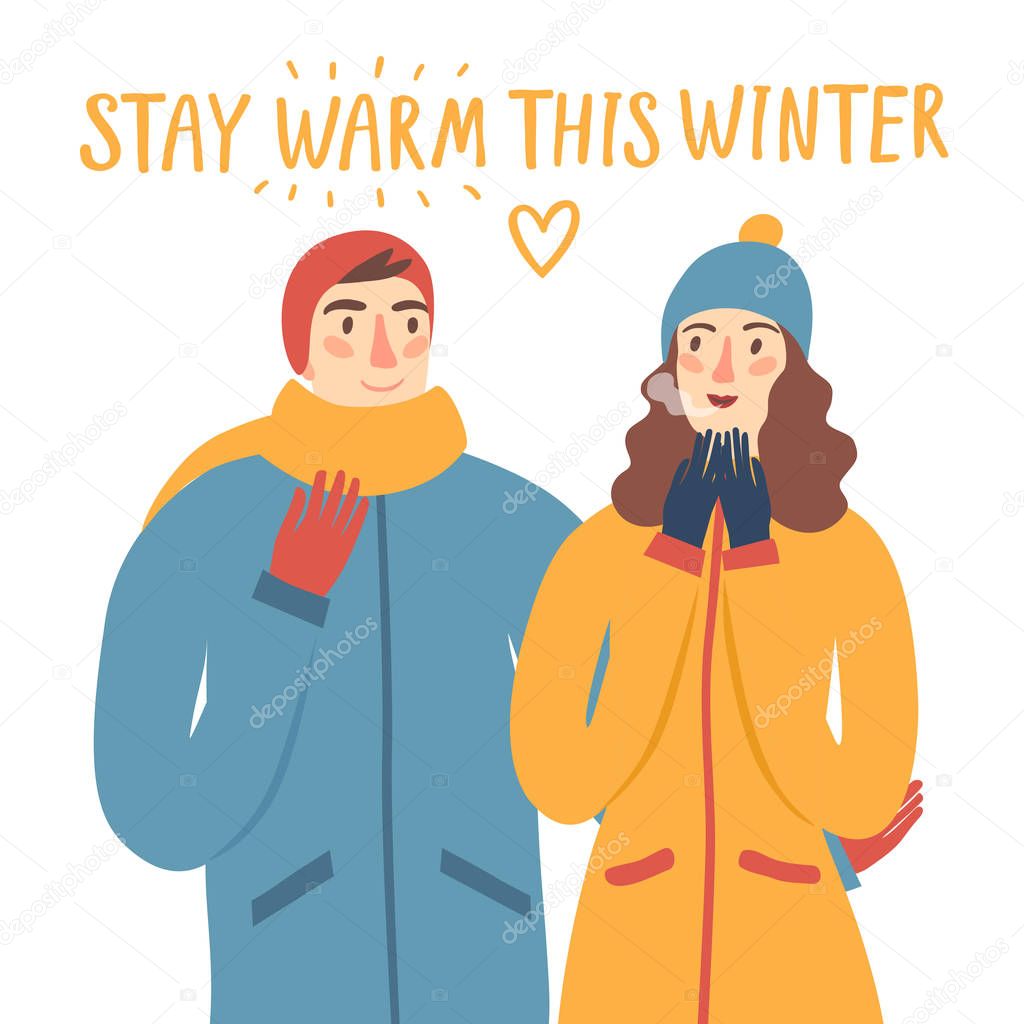 We are openEvery Monday, Wednesday & Friday10am-12noonuntil 30th March 2023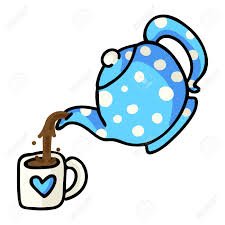 